Citoyen mystère numéro 4 : Edith Piaffiche indices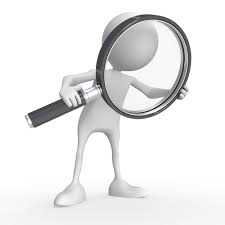 Indice numéro 1 :Elle est considérée comme l'une des plus grande chanteuse française.  Indice numéro 2 : Son nom est le nom familier pour le mot "oiseau".Indice numéro 3 :On la surnomme "la Môme" en raison de sa petite taille. Indice numéro 4 :Elle connut de nombreux drames dans sa vie et d'importants problèmes de santé.